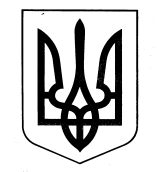 ХАРКІВСЬКА ОБЛАСНА ДЕРЖАВНА АДМІНІСТРАЦІЯДЕПАРТАМЕНТ НАУКИ І ОСВІТИНАКАЗ17.03.2020			                       Харків                                                 № 51Про затвердження плану заходів на 2020 рік щодо економного і раціонального використання бюджетних коштів у процесі виконання місцевих бюджетівЗ метою організації роботи щодо забезпечення економного і раціонального використання бюджетних коштів у 2020 році, відповідно до постанови Кабінету Міністрів України від 11.10.2016 № 710 «Про ефективне використання державних коштів» (із змінами), розпорядження голови Харківської обласної державної адміністрації від 18.02.2020 № 78 «Про затвердження плану заходів на 2020 рік щодо наповнення місцевих бюджетів області, економного і раціонального використання бюджетних коштів у процесі виконання місцевих бюджетів», керуючись статтею 6 Закону України «Про місцеві державні адміністрації», н а к а з у ю:1. ЗАТВЕРДИТИ план заходів на 2020 рік щодо економного і раціонального використання бюджетних коштів, посилення фінансово-бюджетної дисципліни закладами та установами освіти обласного підпорядкування, державними закладами загальної середньої освіти та закладами фахової передвищої освіти та закладами професійної (професійно-технічної) освіти, фінансування яких здійснюється за рахунок коштів обласного бюджету (далі – план заходів) (додається).2. Керівникам закладів та установ освіти, зазначених у пункті 1 цього наказу:2.1. ЗАБЕЗПЕЧИТИ в межах повноважень виконання плану  заходів,  затвердженого пунктом 1 цього наказу.Термін: протягом року                                                            22.2. РОЗРОБИТИ та затвердити відповідні плани заходів. Копію плану надати відділу економіки, фінансування та бухгалтерського обліку  управління ресурсного забезпечення  Департаменту  науки  і освіти Харківської обласної державної адміністрації.  Термін: до 20.03.20202.3. ІНФОРМУВАТИ відділ економіки, фінансування та бухгалтерського обліку  управління ресурсного забезпечення  Департаменту  науки  і освіти Харківської обласної державної адміністрації  про виконання затвердженого плану заходів. Термін: щокварталу до 05 числа місяця,  наступного за звітним періодом 3. КОНТРОЛЬ за виконанням даного наказу залишаю за собою.Директор Департаменту                                                              Лариса КАРПОВАВізи:Заступник директора Департаменту науки і освіти обласної державної адміністрації – начальник управління освіти і науки«_____» ___________________________     Володимир ІГНАТЬЄВНачальник управління ресурсного забезпечення Департаменту науки і освіти обласної державної адміністрації, уповноважена особа з питань запобігання корупції в Департаменті«_____» ___________________________     Світлана ДРИГАЙЛОНачальник відділу економіки, фінансування та бухгалтерського обліку управління ресурсного забезпечення Департаменту науки і освіти  обласної державної адміністрації – головний бухгалтер«_____» ___________________________     Світлана КОВАЛЬОВАНачальник відділу управління персоналом та кадрового забезпечення системи освіти області управління ресурсного забезпечення Департаменту науки і освіти обласної державної адміністрації«_____» ___________________________      Ольга ХАНІНАГоловний спеціаліст відділу економіки, фінансування та бухгалтерського обліку управління ресурсного забезпечення Департаменту науки і освіти обласної державної адміністрації (розробник) «_____» ___________________________      Наталія ШАПОШНІКОВАПровідний спеціаліст відділу науки, вищої та професійної освіти управління освіти і науки Департаменту науки і освіти обласної державної адміністрації (відповідальна за організацію діловодства в Департаменті)«_____» ___________________________      Анна БОНДАРЕНКОГоловний спеціаліст-юрисконсульт відділу правової роботи у галузі охорони здоров’я та житлово-комунального господарства управління правового забезпечення діяльності структурних підрозділів облдержадміністрації Юридичного департаменту Харківської обласної державної адміністрації «_____» ___________________________       Аліна КОРНЕВА